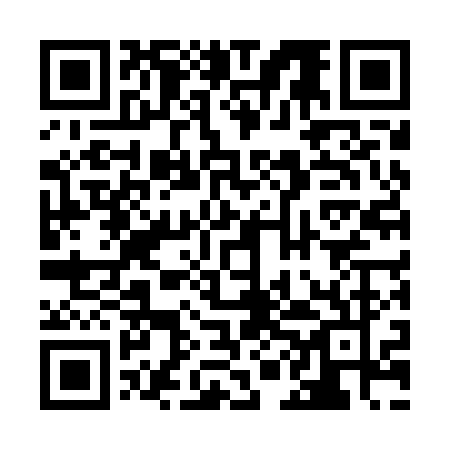 Prayer times for Bois Fichaux, BelgiumWed 1 May 2024 - Fri 31 May 2024High Latitude Method: Angle Based RulePrayer Calculation Method: Muslim World LeagueAsar Calculation Method: ShafiPrayer times provided by https://www.salahtimes.comDateDayFajrSunriseDhuhrAsrMaghribIsha1Wed3:566:211:445:479:0911:232Thu3:536:191:445:479:1011:263Fri3:496:171:445:489:1211:294Sat3:466:151:445:489:1311:325Sun3:426:141:445:499:1511:356Mon3:396:121:445:509:1711:387Tue3:356:101:445:509:1811:418Wed3:326:081:445:519:2011:449Thu3:296:071:445:519:2111:4710Fri3:286:051:445:529:2311:5011Sat3:286:041:445:539:2411:5112Sun3:276:021:445:539:2611:5213Mon3:276:011:445:549:2711:5314Tue3:265:591:445:549:2911:5315Wed3:255:581:445:559:3011:5416Thu3:255:561:445:559:3211:5517Fri3:245:551:445:569:3311:5518Sat3:245:541:445:579:3411:5619Sun3:235:521:445:579:3611:5620Mon3:235:511:445:589:3711:5721Tue3:225:501:445:589:3811:5822Wed3:225:491:445:599:4011:5823Thu3:225:481:445:599:4111:5924Fri3:215:461:446:009:4212:0025Sat3:215:451:446:009:4412:0026Sun3:215:441:446:019:4512:0127Mon3:205:431:446:019:4612:0128Tue3:205:421:456:029:4712:0229Wed3:205:421:456:029:4812:0230Thu3:195:411:456:039:4912:0331Fri3:195:401:456:039:5112:04